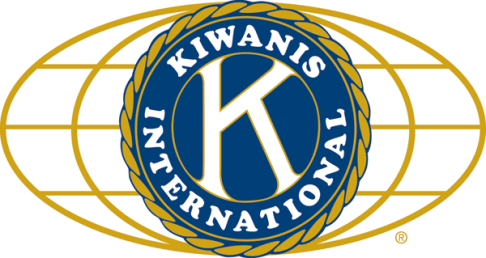 	LUNCH:  Sloppy joes some veggie sandwiches, fruit salad, chips, and cookies.		.		SONG: The Star Spangled Banner, led by Roger Seymore.				Invocation:  Jack G.ANNOUNCEMENTS, EVENTS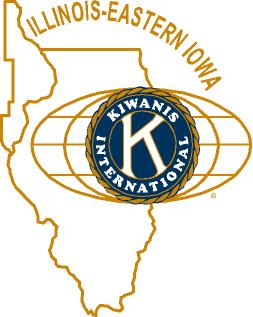 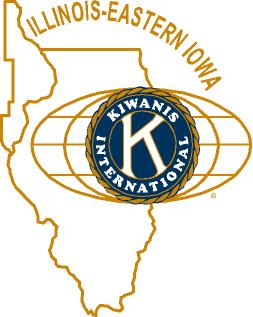 				and OPPORTUNITITESOur next Interclub: is TBA.  Check with the incoming Lt. Gov. It’s coming soon!Kirkland Lions coat drive is ongoing. Talk to Amy for details.Perfect Attendance Awards were announced by Jerry W, with his usual flair. Congrats to all mentioned.  (The complete list is attached below.)If you can spell, see Jennie about being on a joint team with the DeKalb club.Lt. Gov Misty is forming a new club in Huntley.  If any of us would like to be part of that (join the new club to help them get started), see Misty.Thursday Oct 26 at the Sycamore Methodist church – Prayer Breakfast.  Sheriff Roger Scott will be the speaker.  $7 for guests.  (Members are covered by the club.)Gene is selling pictures he’s taken as placemats, with proceeds to the club to support the local forest preserves.Community Services Committee meeting next Wednesday at 11:30 am, Faranda’s. Biking with Beanzie, at 11:15, too!DeKalb Public Library Book Sale Oct 20-22.Keep an eye out for greeters at upcoming meetings.Mike’s got Save My Starving Children Raffle tickets.  Our volunteer time will be Thursday-Sunday November 9-12.  See Jerry W.  Our slots are Nov 10, 11 from 3-5 on each day at Suter foods.  We have 20 spots to fill each day. This event is open to members, spouses guests, etc!  The more the merrier.IHSA football weekend – Thanksgiving weekend – will need us to man elevators. Sign-ups are going around.Toiletries- We’re collecting these for Safe Passage.Al – Please pay the new Dues! (Note the change in dues collector!).Colleen B (aka “Arms”) is collecting box tops and Coke lids. General Mills products, helps local schools. AKtion Club is collecting aluminum cans and other recyclable materials.P. o. P. / H e a l t h   B o xDick Dowen got PoPped for his work as Prez, earning us a Distinguished Club Award. Excellent job, Dick!   	    PROGRAM          Former Key Club President Gillian King Cargile stopped by to discuss STEM (“Science, Tech, Engineering, Math,” but I always thought it should be “Math, Engineering, Tech, Science”) at NIU (Northern Illinois University, which a previous President wanted to change to University of Northern Illinois). Gillian brought with her some books from her Stuffed Bunny Science Adventures series. Gillian works for NIU’s Outreach division.  STEM Read is part of that.  STEM Read likes to make mothers cry.  One mother cried because she’d never seen her high school-aged son read for pleasure before.  Gillian told us about a book series featuring Rosie the Riveter’s great niece, Rosie Revere, Engineer. Gillian has a background in writing and filmmaking, which resulted in a series of her own books. Gillian works with experts to make sure the science in her work is scientifically accurate.  Jack and his stuffed bunny (named Bear) have adventures with Jack’s sister Sadie Scientist. STEM Read also participates in NIU’s StemFest, which coincidently enough is this weekend from 10 – 5 in the Convo Center. Everybody is invited.  Fun for children of all ages!  (That includes us old fogeys.) http://www.stemfest.niu.edu/stemfest/ 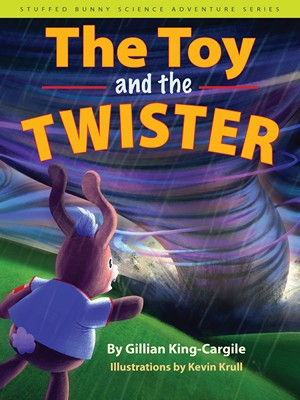 Quote for the DayWe cannot solve our problems with the same thinking we used when we created them.
― Albert Einstein.UPCOMING PROGRAMS: (Why not invite a guest? – that could also mean a prospective member!)	Oct 	25		All About Drones			Bob Meyers	Nov	  1		BOARD MEETING			@ the Lincoln Inn	Nov 	  8		Ways to grow the club		Membership Committee	Nov	15		United Way				Dawn Littlefield	Nov	22		Food Desert				Dan Kenny	Dec	13		Yuletide Songs			Madrigals	Today’s Attendance:				Perfect attendance list on next page.  Perfect Attendance for 2016-2017*Perfect attendance since our inception.  Way to go, one and all!36Kish Kiwanians   2Guest: 2 small people with Bill F.  0K Family Big Wig:  2Speaker: Gillian and husband, Clint Cargyle40 TOTALKiwanian# of YearsCollen Bredeson1Bob Gilmore1Misty Haji-Sheikh1Max Heide1Roger Seymore2Bill Minor4Mike Mooney4Betty Hampa5Joe Gastiger7Bob Higgerson7Dick Dowen8Paul Stoddard12Jennie Cummings17Sue Doubler17Chanette Oeser17Mark Sawyer18Amy Polzin21Bill Cummings23Al Mueller23Jan Byrnes25Jerry Smith25Toney Xidis28Ken Doubler29Bill Finucane30Bob Snow30Jerry Wahlstrom33Jack Goodrich35Peter Lawes39Norm Schaeffer45Herb Burh48*Gordon Melms48*